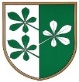 OBČINA KIDRIČEVOObčinski svetKopališka ul. 142325 KidričevoŠtev. 032-1/2020-351Z  A  P  I  S  N  I  K10. dopisne seje občinskega sveta občine Kidričevo, ki je potekala v času od 3.8.2021 do 6.8.2021 do 12. ure.Dopisna seja je bila sklicana na podlagi 22. člena Poslovnika občinskega sveta Občine Kidričevo (Uradno glasilo slovenskih občin, št. 36/17 in 16/18)Dnevni red:Pridobitev nepremičnine, parc. št. 723/13, k.o. Gerečja vasAd. 1Člani občinskega sveta so odločali o pridobitvi nepremičnine, parc. št. 723/13 k.o. Gerečja vas. SKLEP: Občinski svet občine Kidričevo sprejme, da Občina Kidričevo brezplačno, na podlagi darilne pogodbe, pridobi nepremičnino v zasebni lasti, in sicer nepremičnino parc. št. 723/13, k.o. (394) Gerečja vas, z namenom prenosa v javno dobro.Pred realizacijo pravnega posla, to je pred sklenitvijo darilne pogodbe, lastnik nepremičnine parc. št. 723/13, k.o. (394) Gerečja vas, uredi izbris hipoteke (ID omejitve 20467821 in ID omejitve 21369390) iz zemljiške knjige.Sklep je bil soglasno sprejet. Glasovalo je 13 članov občinskega sveta.Rezultati glasovanje se hranijo v spisu. Zdenka Frank;							Anton Leskovar;zapisnik sestavila						župan								Občine Kidričevo 